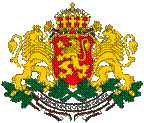 ОБЩИНА СЕВЛИЕВООБЯВЛЕНИЕНа основание чл.14 ал. 1 и ал. 2 от Наредбата за провеждане на конкурсите за държавни служители /НПКДС/ и Заповед № 0897/19.09.2017 г. на Кмета на Община Севлиево, във връзка с чл.10 и чл.10а, ал.2 от Закона за държавния служител и чл.3 ал.1 и чл.13 ал.1 от /НПКДС/ОБЯВЯВА КОНКУРСЗа длъжността Началник на отдел „Бюджет” в  Общинска администрация Севлиево.Кратко описание на длъжността:Ръководи, включително планира, организира, контролира и координира дейността на отдел „Бюджет”. Носи отговорност за изпълнение на задачите в отдела и е на пряко подчинение на Зам.-кмет ресор „Финанси“. Минимални и специфични изисквания  за заемане на длъжността са:образование: висше;минимална образователно-квалификационна степен: бакалавърпрофесионален опит: 4 години или придобит минимален ранг за заемане на длъжността  ІІІ младшиДопълнителните изисквания за длъжността са: компютърна грамотност: работа с продуктите на MS Office /Word, Excel/, Internet;организационна и комуникационна компетентност;компетентност, свързана с познаване и ползване на нормативни актове, регламентиращи дейността на общинска администрация и дейността в областта бюджет и финанси.Конкурсът  с допуснатите кандидати  ще  се проведе  на два етапа:решаване на писмен тест;интервю.Необходимите документи, които следва да бъдат представени от кандидатите за участие в конкурса са:Заявление за участие в конкурс – по образец /Приложение № 2 към чл. 17, ал. 1 от Наредбата за провеждане на конкурсите за държавни служители (НПКДС)/;Копие от документ за придобита образователно-квалификационна степен;-    При наличие на ранг - копие от документи, удостоверяващи притежаването на ІІІ младши ранг като държавен служител;-    Копие от документи за професионален опит;Декларация от лицето (по образец), че е пълнолетен български гражданин, не  е поставено под запрещение, не е осъждано за умишлено престъпление от общ характер на лишаване от свобода и не е лишено по съответен ред от правото да заема  длъжността;Документ за самоличност – необходим само за идентификация.6. Подаването на заявлението и приложенията към него се извършва лично от всеки кандидат или чрез пълномощник.Документите по т.5 да се подават в Деловодството на “Център за информация и услуги на гражданите” в общинска администрация Севлиево в  срок  до 04.10.2017 г., включително, всеки работен ден от 8.30 часа до 17.00 часа.8. Списъци или други съобщенията във връзка с конкурса ще се обявяват в Информационния център на общината на Таблото за обяви и съобщения, както и в сайта на община Севлиево.9. Размерът на основната заплата, определена за длъжността е от 480 лв. до 1600 лв., при спазени изисквания на Наредбата за заплатите на служителите в държавната администрация, приета с Приета с ПМС № 129 от 26.06.2012 г